	Общероссийское общественное движение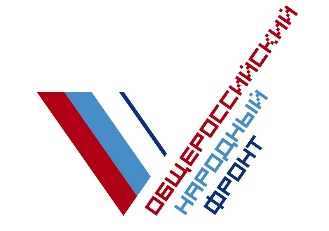 «НАРОДНЫЙ ФРОНТ «ЗА РОССИЮ»	Пресс-релиз	22.05.2018Эксперты ОНФ представили в Москве программу по подготовке эковолонтеровПредставители регионального отделения ОНФ в Москве и специалисты Учебно-методического центра по гражданской обороне и чрезвычайным ситуациям презентовали новый совместный проект – учебную программу «Основы экологической безопасности и общественного экологического контроля».Учебный курс из 48 учебных часов будет запущен в начале июня. Первыми слушателями станут 25 волонтеров, активистов экологических движений, которые занимают активную гражданскую позицию, создавая в Москве инициативные группы по защите особо охраняемых природных территорий. Они держат на контроле состояние городских заказников, дубрав, парков, скверов и ручьев. Собирают подписи и готовят обращения в органы власти, предотвращая тем самым многочисленные нарушения природоохранного законодательства.В разработке программы приняли участие эксперты, обладающие уникальными методиками обучения горожан экологической грамотности. Важное значение уделяется приобретению практических навыков: умению осуществлять экологический мониторинг и экологическую экспертизу, полный осмотр места происшествия, фото- и видео-фиксацию, составлять акт осмотра, работать с нормативной, научно-технической и справочной литературой.По словам авторов, по окончанию обучения слушатели будут иметь представление о современных экологических проблемах, видах природных и техногенных загрязнений. Они научатся проводить оценку загрязнения атмосферы, воды и почвы, оценку ущерба, нанесенного природным и техногенным воздействием на окружающую среду.В ходе экспертного совещания на площадке московского штаба ОНФ учебный курс оценили представители общественного совета управления Федеральной службы по надзору в сфере защиты прав потребителей и благополучия, сотрудники Общественного экологического проекта «#РосЭко» и эксперты природоохранных движений Москвы. «Уверен, что органы власти оценят компетентность эколоволонтеров. Профессионализм народных активистов послужит мостиком к построению взаимодействия между чиновниками и волонтерами по охране окружающей среды, улучшит экологический климат Москвы, став подлинным свидетельством официального признания и легитимизации деятельности природоохранных активистов. Верим, что обученные эковолонтеры получат право быть общественными инспекторами по охране окружающей среды в городе Москве», – отметил член регионального штаба ОНФ в Москве Александр Елисеев.Напомним, 22 февраля 2018 г. Министерство юстиции Российской Федерации зарегистрировало приказ Минприроды России от 12.07.2017 №403 «Об утверждении порядка организации деятельности общественных инспекторов по охране окружающей среды». В марте 2018 г. на заседании коллегии департамента природопользования и окружающей среды города Москвы было озвучено решение об организации работы по созданию групп общественных инспекторов по охране окружающей среды в Москве.Общероссийский народный фронт (ОНФ) – это общественное движение, созданное в мае 2011 года по инициативе президента РФ Владимира Путина, которое объединяет активных и неравнодушных жителей страны. Лидером движения является Владимир Путин. Главные задачи ОНФ - контроль за исполнением указов и поручений главы государства, борьба с коррупцией и расточительством, неэффективными тратами государственных средств, вопросы повышения качества жизни и защиты прав граждан.Пресс-служба ОНФ